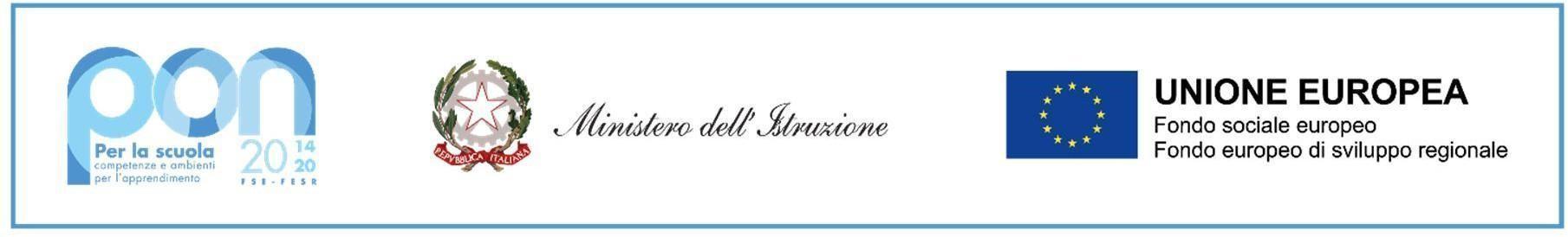 ISTITUTO COMPRENSIVO MANOPPELLO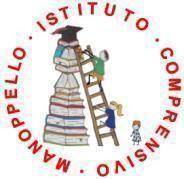 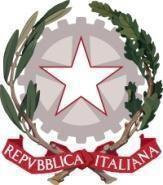 Via S. Vittoria 11 - 65024 Manoppello (PE)tel. 085 / 859134 fax 085/8590846 - CF 91100540680e-mail: peic81700n@istruzione.it – e-mail certificata peic81700n@pec.istruzione.itSito web:www.icmanoppello.edu.itMODULO DI CANDIDATURA  “TUTOR”Fondi Strutturali Europei – Programma Operativo Nazionale “Per la scuola, competenze e ambienti per l’apprendimento” 2014-2020. Asse I – Istruzione – Fondo Sociale Europeo (FSE). Asse I – Istruzione – Obiettivi Specifici 10.2 – Azione 10.2.2 – Nota di Adesione prot. n. 134894 del 21 novembre 2023 – Decreto del Ministro dell’istruzione e del merito 30 agosto 2023, n. 176 – c.d. “Agenda SUD”.Codice Progetto: 10.2.2A-FSEPON-AB-2024-27 Titolo Progetto: Insieme per migliorareCUP:H54D23002900001                                                    Al Dirigente Scolastico dell’ Istituto Comprensivo di ManoppelloIl/la sottoscritt_ ____________________________________ nat__ a ____________________il _______________ Codice Fiscale   |__|__|__|__|__|__|__|__|__|__|__|__|__|__|__|__|e residente a ____________________________ (prov. ____)  in Via/P.zza/_____________________________________________ telefono ________________ e-mail istituzionale _____________________________________ in servizio presso _________________________________________ con contratto a tempo indeterminatoCHIEDEdi essere ammesso alla procedura di selezione in qualità di TUTOR per il seguente modulo: 						DICHIARA di essere in possesso dei seguenti titoli/esperienze valutabili: Il/la sottoscritta, ai sensi del Regolamento Europeo n. 2016/679 e del D.lgs 101/2018, autorizza l’ I.C. di Manoppello al trattamento dei dati contenuti nella presente istanza esclusivamente per le finalità istituzionali connesse alla procedura comparativa prevista dall’avviso in oggetto.Luogo e data ________________                                     Firma ______________________ALLEGATO APROGETTOSelezioneTITOLO MODULOSETTOREAgenda SudInsieme per migliorare□A spasso tra le storieScuola primariaAgenda SudInsieme per migliorare□Matematica in giocoScuola primariaAgenda SudInsieme per migliorare□Giocando con la matematicaScuola primariaAgenda SudInsieme per migliorare□MatematicandoScuola primariaAgenda SudInsieme per migliorare□Fun with englishScuola primariaAgenda SudInsieme per migliorare□Let’s listen to englishScuola primariaGRIGLIA DI VALUTAZIONE DEI TITOLIMODULI DI ITALIANO, MATEMATICA E INGLESEGRIGLIA DI VALUTAZIONE DEI TITOLIMODULI DI ITALIANO, MATEMATICA E INGLESEPUNTIPUNTI A CURA DEL CANDIDATOPUNTI A CURA DELLA SCUOLATITOLO DI STUDIO(si valuta 1 titolo)Laurea15 puntiTITOLO DI STUDIO(si valuta 1 titolo)Diploma10 puntiALTRI TITOLI CULTURALI SPECIFICICorsi di formazione specifica su metodologie innovative e/o afferenti alla tipologia di interventoPunti 5 per ogni corso (max 5 corsi)25 puntiALTRI TITOLIEsperienza di docenza della disciplina oggetto del moduloPunti 5 per ogni anno(Max quattro annualità)20 puntiPer ogni anno di servizio di ruolo prestato nell’IstitutoPunti 5 per ogni anno (Max due esperienze)10 puntiCertificazioni riconosciute da MIM Punti 5 per ogni esperienza (Max due esperienze)10 puntiECDL e altre certificazioni informatichePunti 5 per ogni certificazione(Max 2 certificazioni)10 puntiTotale100 punti